Championnat aux 5 premiers inscrits sur trois concours pigeonneaux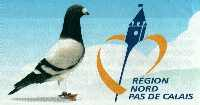 FEDERATION COLOMBOPHILE NORD PAS DE CALAISNom : …………………………………………………………………………………………………………Prénom : ……………………………………………………………………………………………………Adresse : ……………………………………………………………………………………………………Société : ………………………………………….   Tel : ………………………………………………Mail : …………………………………………………………………………………………………………Les résultats doivent être joints et les places surlignées                               CHAMPIONNAT débutant 2022                    OBLIGATOIRE : 10 amateurs et 100 pigeonsDateLieuDistanceEngagésPlace1erPlace2èmePlace3èmePlace4èmePlace5ème